Co už vím o zlomku?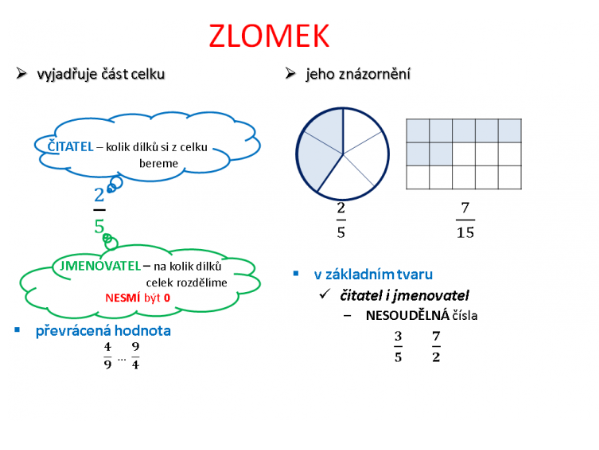 